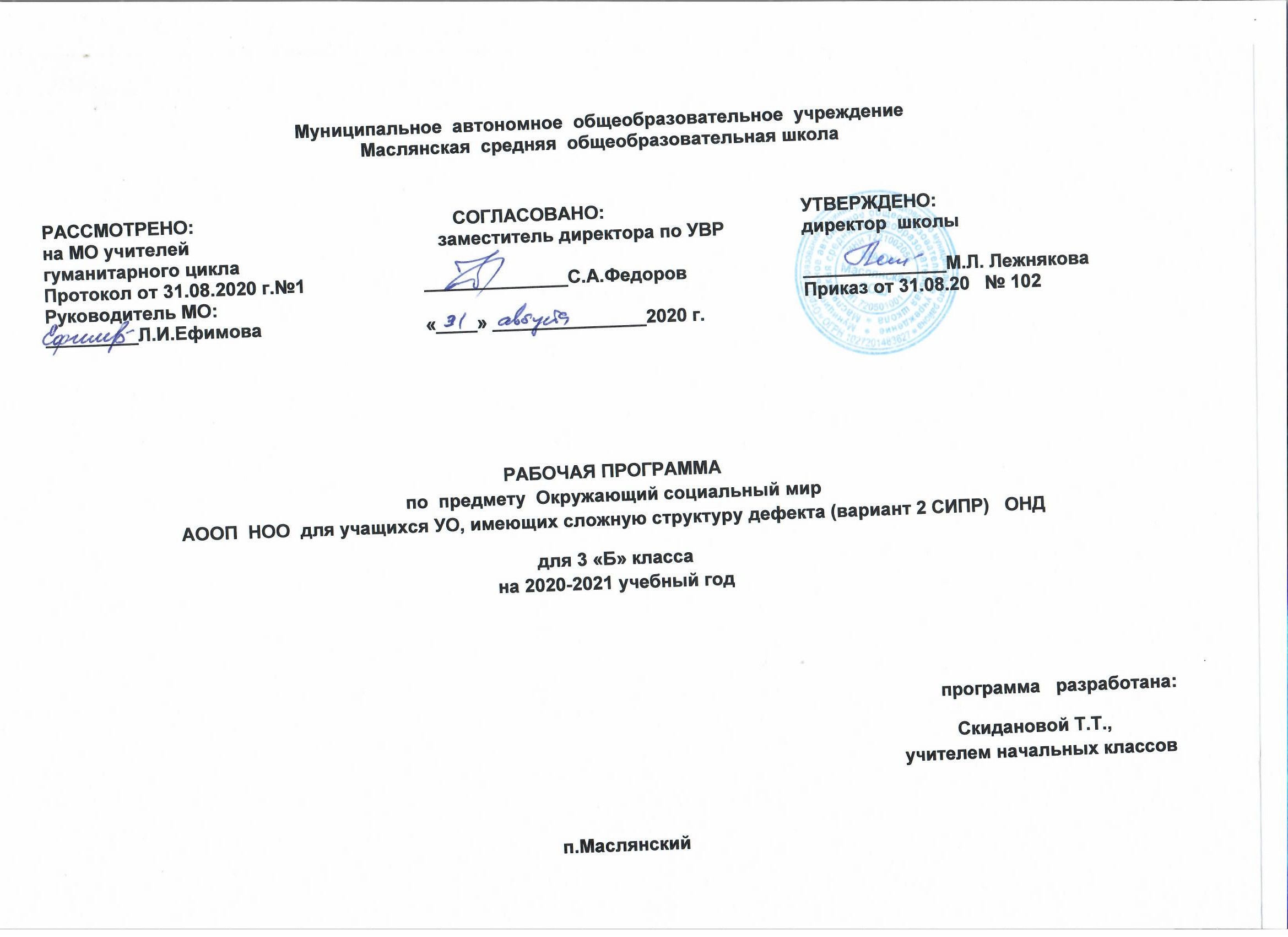 Окружающий социальный мир                                                 Раздел 1 Планируемые результаты освоения программыЛичностные и предметные результатыЛичностные результаты: основы персональной идентичности, осознание своей принадлежности к определенному полу, осознание себя как "Я";социально-эмоциональное участие в процессе общения и совместной деятельности;формирование социально ориентированного взгляда на окружающий мир в его органичном единстве и разнообразии природной и социальной частей;формирование уважительного отношения к окружающим;овладение начальными навыками адаптации в динамично изменяющемся и развивающемся мире; освоение доступных социальных ролей (обучающегося, сына (дочери), пассажира, покупателя и т.д.), развитие мотивов учебной деятельности и формирование личностного смысла учения; формирование эстетических потребностей, ценностей и чувств; развитие этических чувств, доброжелательности и эмоционально-нравственной отзывчивости, понимания и сопереживания чувствам других людей; развитие навыков сотрудничества с взрослыми и сверстниками в разных социальных ситуациях, умения не создавать конфликтов и находить выходы из спорных ситуаций; формирование установки на безопасный, здоровый образ жизни, наличие мотивации к труду, работе на результат, бережному отношению к материальным и духовным ценностям.
Предметные результатыФормирование первоначальных представлений о мире, созданном человеком: о доме, школе, о расположенных в них и рядом объектах, о транспорте и т.д. Усвоение правил безопасного поведения в помещении и на улице. Представления об окружающих людях: овладение первоначальными представлениями о социальной жизни, о профессиональных и социальных ролях людей. Развитие межличностных и групповых отношений. Накопление положительного опыта сотрудничества и участия в общественной жизни. Формирование представлений об обязанностях и правах ребенка.Раздел 2   Примерное содержание предметаШкола.Узнавание (различение) помещений школы. Знание назначения помещений школы. Нахождение помещений школы. Знание профессий людей, работающих в школе. Соотнесение работника школы с его профессией. Узнавание (различение) участков школьной территории. Знание назначения участков школьной территории. Знание (соблюдение) правил поведения на территории школы. Узнавание (различение) зон класса. Знание назначения зон класса. Знание (соблюдение) распорядка школьного дня. Узнавание (различение) школьных принадлежностей: школьная доска, парта, мел, ранец, учебник, тетрадь, дневник, карандаш, точилка, резинка, фломастер, пенал, ручка, линейка, краски, пластилин, альбом для рисования. Знание назначения школьных принадлежностей. Представление о себе как члене коллектива класса. Узнавание (различение) мальчика и девочки по внешнему виду. Знание положительных качеств человека. Знание способов проявления дружеских отношений (чувств). Умение выражать свой интерес к другому человеку.ОдеждаСкладывание одежды. Вывешивание одежды на «плечики». Складывание белья в шкаф. Виды верхней одежды и головных уборов. Правила ухода за одеждой.Чистка верхней одежды при помощи щетки. Различение одежды для помещения и верхней одежды для улицы. Применение щетки для чистки верхней одежды от грязи и пыли.ТранспортУзнавать виды транспорта, раскладывать по видам. Различать грузовой и пассажирский транспорт.                                                                            Раздел 3  Тематическое планирование                                                                        Календарно тематическое планирование                                     приложение№ п/п разделы   Количество часов1Школа52Одежда83Транспорт4№П/П                                                            Тема занятия Дата                                                       школа1Школьные принадлежности. Портфель, пенал, ручка, карандаши, учебник, тетрадь2Школа: классы. Класс, урок3Школа: коридор. Коридор, перемена4Школа: библиотека. Библиотека, книги5Школа: столовая. Столовая, кушать, стакан, ложка, тарелка                                                         Одежда6Одежда: пальто.7Одежда: куртка8Одежда: рубашка.9Одежда: брюки.10Одежда: кофта.11Зимняя одежда.12 Одежда для осени и весны.13Летняя одежда                                                        Транспорт14Машины грузовые и легковые.15Пассажирский транспорт16Воздушный транспорт17Водный транспорт